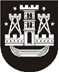 KLAIPĖDOS MIESTO SAVIVALDYBĖS TARYBASPRENDIMASDĖL KLAIPĖDOS MIESTO SAVIVALDYBĖS TARYBOS 2017 M. LIEPOS 27 D. SPRENDIMO NR. T2-179 „DĖL KLAIPĖDOS MIESTO SAVIVALDYBĖS SENIŪNAIČIŲ SUEIGOS NUOSTATŲ PATVIRTINIMO“ PAKEITIMO2018 m. sausio 25 d. Nr. T2-13KlaipėdaVadovaudamasi Lietuvos Respublikos vietos savivaldos įstatymo 18 straipsnio 1 dalimi, Klaipėdos miesto savivaldybės taryba nusprendžia:1. Pakeisti Klaipėdos miesto savivaldybės Klaipėdos miesto savivaldybės tarybos 2017 m. liepos 27 d. sprendimą Nr. T2-179 „Dėl Klaipėdos miesto savivaldybės seniūnaičių sueigos nuostatų patvirtinimo“:1.1. pakeisti pavadinimą ir jį išdėstyti taip:„DĖL KLAIPĖDOS MIESTO SAVIVALDYBĖS SENIŪNAIČIŲ SUEIGOS IR IŠPLĖSTINĖS SENIŪNAIČIŲ SUEIGOS NUOSTATŲ PATVIRTINIMO“; 1.2. pakeisti 1 punktą ir jį išdėstyti taip:„1. Patvirtinti Klaipėdos miesto savivaldybės seniūnaičių sueigos ir išplėstinės seniūnaičių sueigos nuostatus (pridedama).“;1.3. pakeisti nurodytu sprendimu patvirtintus Klaipėdos miesto savivaldybės seniūnaičių sueigos nuostatus:1.3.1. pakeisti pavadinimą ir jį išdėstyti taip:„KLAIPĖDOS MIESTO SAVIVALDYBĖS SENIŪNAIČIŲ SUEIGOS IR IŠPLĖSTINĖS SENIŪNAIČIŲ SUEIGOS NUOSTATAI“;1.3.2. pakeisti 1 punktą ir jį išdėstyti taip:„1. Klaipėdos miesto savivaldybės seniūnaičių sueigos ir išplėstinės seniūnaičių sueigos nuostatai (toliau – Nuostatai) reglamentuoja Klaipėdos miesto savivaldybės (toliau – Savivaldybė) seniūnaičių sueigos ir išplėstinės seniūnaičių sueigos kompetenciją, organizavimo ir sprendimų rengimo, svarstymo ir priėmimo tvarką.“;1.3.3. pakeisti 7 punktą ir jį išdėstyti taip:„7. Išplėstinė sueiga aptaria ir priima sprendimus dėl:7.1. savo atstovaujamos Gyvenamosios vietos teritorijos bendruomenių viešųjų poreikių, iniciatyvų finansavimo tikslingumo;7.2. bendruomeninės veiklos ir partnerystės su Savivaldybės institucijomis stiprinimu;7.3. viešųjų paslaugų, už kurių teikimą yra atsakinga Savivaldybė, teikimo perdavimo bendruomeninėms ir kitoms nevyriausybinėms organizacijoms;7.4. atstovų delegavimo dalyvauti Savivaldybės tarybos sudaromų komitetų darbe patariamojo balso teise Lietuvos Respublikos vietos savivaldos įstatymo nustatyta tvarka;7.5. atstovų delegavimo į Savivaldybės tarybos sudaromų komisijų narius Lietuvos Respublikos vietos savivaldos įstatymo nustatyta tvarka;7.6. vietos verslumo skatinimo ir dėl kitų tos teritorijos gyventojams rūpimų klausimų.“;1.3.4. papildyti nauju 33 punktu:„33. Išplėstinėje seniūnaičių sueigoje, atsižvelgiant į vietos sąlygas ir aplinkybes, patariamojo balso teise gali dalyvauti toje Gyvenamosios vietos teritorijoje veikiančių nevyriausybinių organizacijų, tradicinių religinių bendruomenių atstovai.“;1.3.5. buvusius 33–36 punktus laikyti atitinkamai 34–37 punktais.2. Nustatyti, kad šis sprendimas įsigalioja 2018 m. vasario 1 d.3. Skelbti šį sprendimą Teisės aktų registre ir Klaipėdos miesto savivaldybės interneto svetainėje.Savivaldybės merasVytautas Grubliauskas